Colegio Mercedes Marín del Solar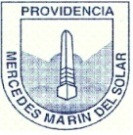 ProvidenciaDelia MaulénAt the restaurant (trabajo semana 27-3 al 1-4)Do you know what to say when you are eating out? Below there are some examples of useful language used in this situation.Classify the following dishes. Write : DRINK, STARTER, MAIN COURSE or DESERT over the pictureLook at the menu and complete the dialogue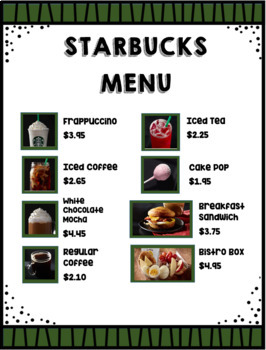 3. Put the following events in the correct order:_______ have the main course_______ ask for the bill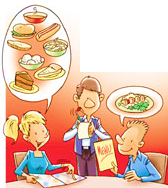 _______ sit down_______ look at the menu_______ book a table_______ have the starter _______ decide to go out for dinner_______ pay the bill_______ tip the waiter_______ have a dessert4. Complete the restaurant menu with words from the box.5. These are sentences commonly used in a restaurant when ordering a meal. Put the words in the correct order.1. pay / can / with / I / a debit card?______________________________________________________________________2. a table / we’d / like / for two.______________________________________________________________________3. have / the soup of the day / first / I’ll.______________________________________________________________________4. the menu / have / please / we / can?______________________________________________________________________5. have / please / can / the bill / we ?______________________________________________________________________6. vegetables/ what / like / you / would?______________________________________________________________________7. coffee / like / some / you /would?______________________________________________________________________8. course / the salmon grill / for / I’d / main / like / my______________________________________________________________________9. to drink / what / like / you /would?______________________________________________________________________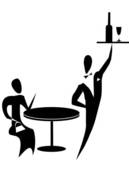 6. Write the sentences from activity 5 in spanish.1) _______________________________________________________________2) _______________________________________________________________3) _______________________________________________________________4) _______________________________________________________________5) _______________________________________________________________6) _______________________________________________________________7) _______________________________________________________________8) _______________________________________________________________9) _______________________________________________________________Waiter / WaitressCustomerTaking notes about the order: Would you like to order? Can I help you? Are you ready to order? Are you going to try any of our…?Offering Food Would you like a / an / some…? What about a / an / some…? Can I get you a / an / some…? Won’t you go for a / an / some…?Asking about preferences: Do you prefer…? How would you like it?Asking about drinks: What would you like to drink? Anything to drink? To drink?Ordering a meal: Excuse me, waiter, we’d like to order. We are ready to order now. I’d like a / an / some…and… I want a / an / some…and… I’ll go for a / an / some… Please bring me a / an / some…To accept / refuse the offer: Yes, please.No, thanks. I’d like/ prefer a / an / some…Deciding about drinks: I’d like… Could you bring me.., please?Asking about the bill: Could I have the bill, please? Could you bring me the bill, please?Salad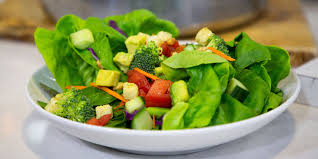 Water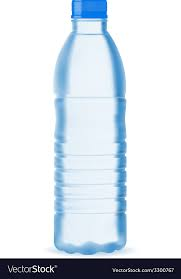 Spaguetti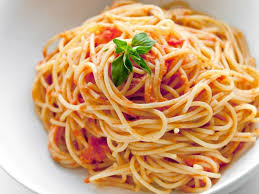 Pumpkin soup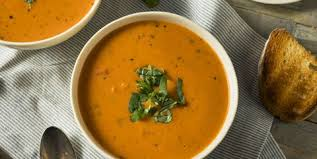 Ice cream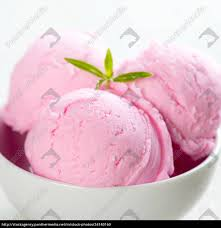 Strawberry pie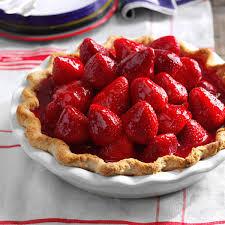 Chicken and rice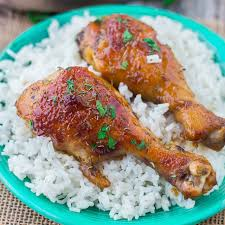 Orange juice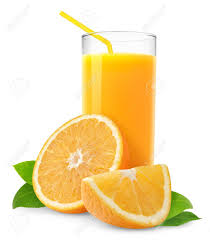 Cazuela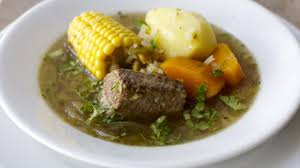 Mozzarella sticks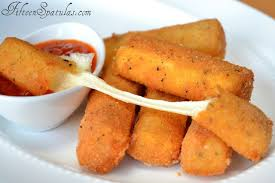 Fruit salad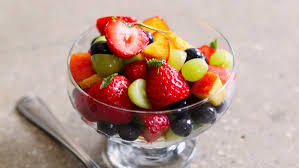 Ice tea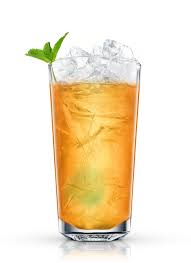 MenuMenuStartersDrinksMain CoursesDesserts